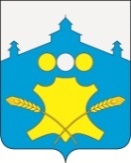 АдминистрацияБольшемурашкинского муниципального районаНижегородской областиПОСТАНОВЛЕНИЕ 29.05.2019 г.                                                                                                     № 199О результатах  проверки эффективности деятельности муниципальных унитарных предприятий Большемурашкинского муниципального района, осуществляющих деятельность в сфере жилищно-коммунального хозяйства      В соответствии с Федеральным законом от 06 октября 2003 года № 131-ФЗ «Об общих принципах организации местного самоуправления в Российской Федерации », Приказом Минстроя России и Минэкономразвития России от 07 июля 2014 года № 373/пр/428 «Об утверждении методических рекомендаций по установлению рекомендуемых показателей эффективности управления государственными и муниципальными  предприятиями, осуществляющими деятельность в сфере жилищно- коммунального хозяйства, и рекомендуемых критериев  оценки эффективности управления государственными и муниципальными предприятиями, осуществляющими деятельность в сфере жилищно-коммунального хозяйства » и Постановлением администрации Большемурашкинского муниципального района Нижегородской области от 24.01.2019 года № 21 «О проведении оценки эффективности управления муниципальными унитарными предприятиями  Большемурашкинского муниципального района, осуществляющими деятельность в сфере  жилищно-коммунального хозяйства», администрация Большемурашкинского муниципального района  п о с т а н о в л я е т :     1.По результатам проведенной проверки рассчитанных фактических показателей эффективности управления оценить эффективность управления  МУП « Управляющая компания »  - 6 баллов ( достаточно эффективное управление предприятием ), МУП ЖКХ п. Советский  - 7 баллов ( эффективное управление предприятием ), МУП ЖКХ Холязинского сельсовета – 5 баллов ( достаточно эффективное управление предприятием), МУП ЖКХ Григоровского сельсовета -  7 баллов ( эффективное управление предприятием ).     2.Управлению делами  обеспечить размещение  настоящего постановления на официальном сайте администрации Большемурашкинского муниципального района Нижегородской области в информационно-телекоммуникационной сети «Интернет ».     3.Контроль за исполнением  постановления возложить на заместителя главы администрации Большемурашкинского муниципального района Нижегородской области Макарова Д.А.И.о. главы администрации района                                                                                     Р.Е.Даранов     СОГЛАСОВАНО:Зам.главы администрации				    		Д.А.МакаровУправляющий делами                                                                                       И.Д.СадковаНачальник сектора правовой,организационной, кадровой работыи информационного обеспечения                                                                      Г.М.Лазарева